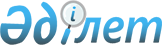 "Қазақстан Республикасының Терроризмге қарсы орталығы туралы ережені бекіту жөнінде" Қазақстан Республикасы Президентінің 2013 жылғы 24 маусымдағы № 588 Жарлығына өзгерістер енгізу туралыҚазақстан Республикасы Президентінің 2017 жылғы 6 қазандағы № 557 Жарлығы.
      ҚАУЛЫ ЕТЕМІН:
      1. "Қазақстан Республикасының Терроризмге қарсы орталығы туралы ережені бекіту жөнінде" Қазақстан Республикасы Президентінің 2013 жылғы 24 маусымдағы № 588 Жарлығына (Қазақстан Республикасының ПҮАЖ-ы, 2013 ж., № 39, 563-құжат) мынадай өзгерістер енгізілсін:
      жоғарыда аталған Жарлықпен бекітілген Қазақстан Республикасының Терроризмге қарсы орталығы туралы ережеде:
      3-тармақтың 13) тармақшасы мынадай редакцияда жазылсын:
      "13) бірлескен нормативтік құқықтық актімен белгіленген тәртіпте "Антитеррор" ақпараттық жүйесін пайдалана отырып, Қазақстан Республикасының Терроризмге қарсы орталығының құрамына кіретін мемлекеттік органдардың арасындағы ақпараттық өзара іс-қимыл жөнінде шаралар тұжырымдау;";
      5-тармақ екінші бөлімінің 3) тармақшасы мынадай редакцияда жазылсын:
      "3) Қазақстан Республикасының Терроризмге қарсы орталығының шешімдерін орындау мәселелері бойынша Қазақстан Республикасы Ұлттық қауіпсіздік комитетінің Терроризмге қарсы қызметі Терроризмге қарсы орталығы штабының (бұдан әрі – Қазақстан Республикасы Терроризмге қарсы орталығының штабы) баяндамасын тыңдайды;";
      6-тармақ мынадай редакцияда жазылсын:
      "6. Лауазымдары бойынша Қазақстан Республикасының Терроризмге қарсы орталығының мүшелері мыналар болып табылады:
      1) Қазақстан Республикасы Мемлекеттік күзет қызметінің бастығы;
      2) Қазақстан Республикасының "Сырбар" Сыртқы барлау қызметінің директоры;
      3) Қазақстан Республикасының Ақпарат және коммуникациялар министрі;
      4) Қазақстан Республикасының Ауыл шаруашылығы министрі;
      5) Қазақстан Республикасының Әділет министрі;
      6) Қазақстан Республикасының Білім және ғылым министрі;
      7) Қазақстан Республикасының Денсаулық сақтау министрі;
      8) Қазақстан Республикасының Дін істері және азаматтық қоғам министрі;
      9) Қазақстан Республикасының Еңбек және халықты әлеуметтiк қорғау министрі;
      10) Қазақстан Республикасының Инвестициялар және даму министрі;
      11) Қазақстан Республикасының Қаржы министрі;
      12) Қазақстан Республикасының Қорғаныс министрі;
      13) Қазақстан Республикасының Мәдениет және спорт министрі;
      14) Қазақстан Республикасының Сыртқы істер министрі;
      15) Қазақстан Республикасының Ұлттық экономика министрі;
      16) Қазақстан Республикасының Ішкі істер министрі;
      17) Қазақстан Республикасының Энергетика министрі;
      18) Қазақстан Республикасы Ұлттық қауіпсіздік комитеті Төрағасының орынбасары (Қазақстан Республикасының Терроризмге қарсы орталығы басшысының орынбасары).".
      2. Осы Жарлық қол қойылған күнінен бастап қолданысқа енгізіледі.
					© 2012. Қазақстан Республикасы Әділет министрлігінің «Қазақстан Республикасының Заңнама және құқықтық ақпарат институты» ШЖҚ РМК
				
      Қазақстан Республикасының
Президенті

Н. Назарбаев
